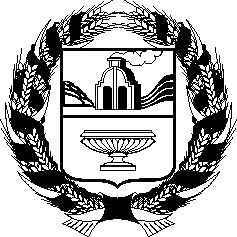 МАКАРЬЕВСКИЙ СЕЛЬСКИЙ СОВЕТ ДЕПУТАТОВСОЛТОНСКОГО РАЙОНА АЛТАЙСКОГО КРАЯ                                   РЕШЕНИЕ 30.05.2018                                                                                                      № 14с. МакарьевкаОб утверждении перечня должностных лиц  местного самоуправления,уполномоченных составлять протоколы  о совершении административныхправонарушений  на территорииМакарьевского сельсовета Солтонского района           В соответствии с законом Алтайского края от 10 марта 2009 года         № 12-ЗС «О наделении органов местного самоуправления государственными  полномочиями в области создания и функционирования административных комиссий  при местных администрациях», Макарьевский сельский Совет  депутатов РЕШИЛ:          1.  Утвердить перечень должностных лиц местного самоуправления, уполномоченных составлять протоколы о совершении  административных правонарушений, предусмотренных п.6 ч.1 ст.83 закона Алтайского края  от 10 июля . № 46-ЗС «Об административной ответственности  за совершение правонарушений  на территории Алтайского края» - Глава  Макарьевского сельсовета Солтонского района Алтайского края.          2. Решения Макарьевского сельского Совета  депутатов Солтонского района Алтайского края:-  от 29.09.2014 г. № 14 «Об утверждении перечня должностных лиц местного самоуправления, уполномоченных составлять протоколы о совершении административных правонарушений на  территории Макарьевского сельсовета Солтонского района Алтайского края»;- от 10.03.2016 г. № 7 «О внесении изменений  в решение Макарьевского сельского Совета  депутатов от 29.09.2014 № 14 «Об утверждении перечня должностных лиц  местного самоуправления, уполномоченных составлять протоколы  о совершении административных правонарушений  на территории Макарьевского сельсовета Солтонского района Алтайского края»  признать утратившими силу.          3. Обнародовать настоящее решение на информационном стенде в Администрации сельсовета и на информационном стенд с.  Новая Ажинка.Глава  сельсовета                                                              	 В.П.Домнин     Обнародовано на информационном стенде Администрации сельсовета и информационном стенде сел Афонино, Излап, Каракан 14.06.2018.                